A - 1Určete, jaký druh spojky je na obrázku. Označte a pojmenujte hnací a hnanou část této spojky. 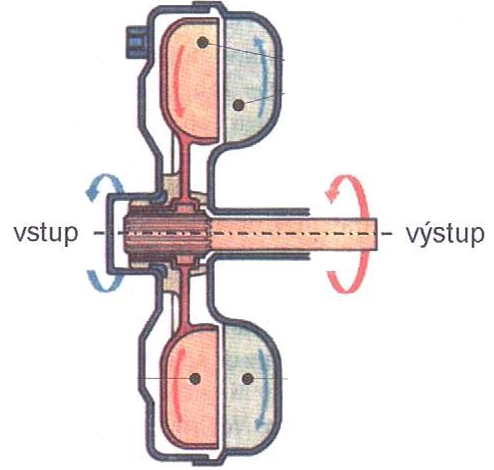 A – 2Po sešlápnutí plynového pedálu vozidlo se zařazenou rychlostí nevykazuje dostatečnou akceleraci, i když se otáčky motoru zvyšují. Určete, jakou závadu vykazuje spojka vozidla, a uveďte čtyři možné příčiny této závady.A – 3Uveďte tři hlavní zásady, kterými se řídíme při demontáži součástí spojky. A – 4Která součást spojky je na obrázku? Co především na této součásti kontrolujeme a jak postupujeme, pokud je součást poškozená?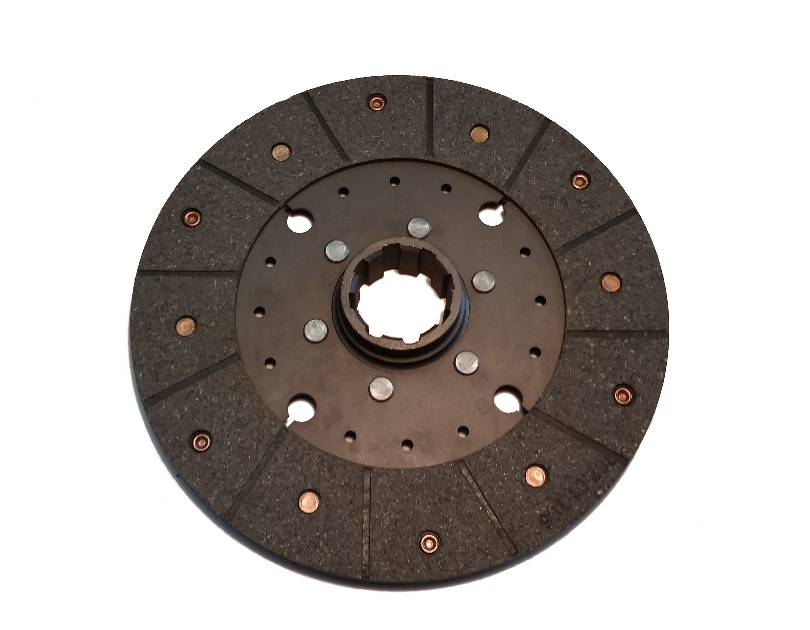 B - 1Určete, jaký druh spojky je na obrázku. Kde a k čemu se na vozidle tato spojka používá? 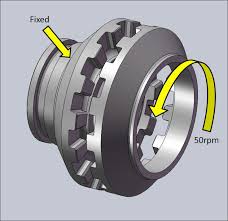 B – 2Po sešlápnutí spojkového pedálu je řazení rychlostí obtížné a hlučné. Určete, jakou závadu vykazuje spojka vozidla, a uveďte čtyři možné příčiny této závady. B – 3Jaký přípravek je nutné použít při montáži spojkové lamely? K čemu tento přípravek slouží?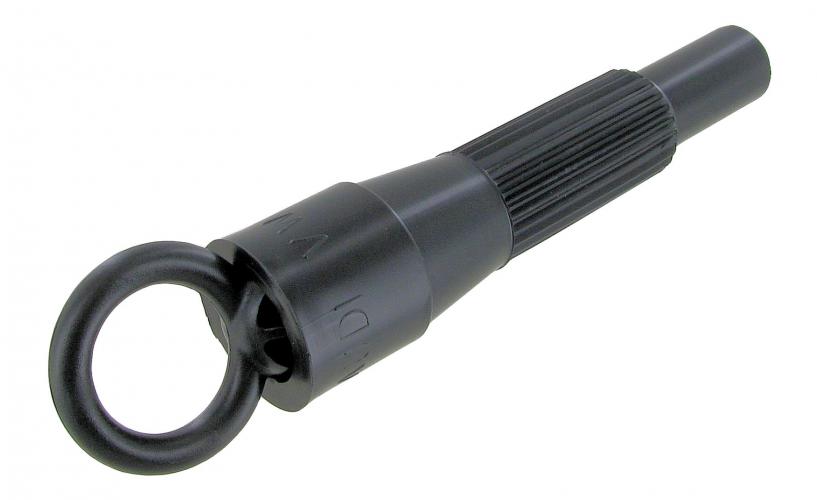 B – 4Která součást spojky je na obrázku? Co především na této součásti kontrolujeme a jak postupujeme, pokud je součást poškozená?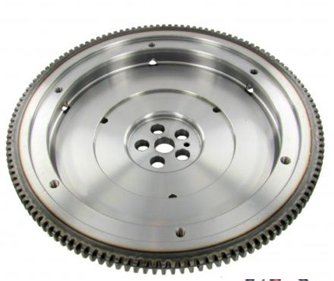 